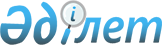 Об очередном призыве граждан 1982-1991 года рождения на срочную воинскую службу в ряды Вооруженных Сил Республики Казахстан
					
			Утративший силу
			
			
		
					Постановление акимата Кызылжарского района Северо-Казахстанской области от 30 апреля 2009 года N 125. Зарегистрировано Управлением юстиции Кызылжарского района Северо-Казахстанской области 8 мая 2009 года N 13-8-103. Утратило силу (письмо аппарата акима Кызылжарского района Северо-Казахстанской области от 4 февраля 2013 года N 02.07-05-03/127)

      Сноска. Утратило силу (письмо аппарата акима Кызылжарского района Северо-Казахстанской области от 04.02.2013 N 02.07-05-03/127)      В соответствии со статьей 31 Закона Республики Казахстан «О местном государственном управлении и самоуправлении в Республики Казахстан», статьи 23 Закона Республики Казахстан «О воинской обязанности и воинской службе», с Указом Президента Республики Казахстан от «01» апреля 2009 года № 779 «Об увольнении в запас военнослужащих срочной воинской службы, выслуживших установленный срок воинской службы, и об очередном призыве граждан Республики Казахстан на срочную воинскую службу в апреле-июне и октябре-декабре 2009 года», акимат района ПОСТАНОВЛЯЕТ:



      1. Призвать на срочную воинскую службу в Вооруженные Силы Республики Казахстан, Внутренних войск Министерства внутренних дел Республики Казахстан, Пограничную службу Комитета национальной безопасности Республики Казахстан, Республиканскую гвардию Республики Казахстан, Министерства по чрезвычайным ситуациям Республики Казахстан в апреле-июне и октябре–декабре 2009 года граждан мужского пола в возрасте от восемнадцати до двадцати семи лет, не имеющих прав на отсрочку или освобождения от призыва, а также граждан, отчисленных из учебных заведений, не достигших двадцати семи лет и не выслуживших установленные срок воинской службы по призыву.



      2. Для проведения призыва на срочную воинскую службу создать районную призывную комиссию с резервным составом:Председатель призывной      Начальник Государственного учреждения

комиссии                    «Отдел по делам обороны» Кызылжарского

                            районаЗаместитель председателя    Заместитель акима Кызылжарского

призывной комиссии          района по социальным вопросамЧлены комиссии:              Заместитель начальника по воспитательной

                             и кадровой работе Государственного

                             учреждения «Отдел внутренних дел»

                             Кызылжарского районаПредседатель медицинской

комиссии                     Врач Государственного коммунального

                             казенного предприятия «Кызылжарская

                             районная центральная больница»Секретарь призывной

комиссии                     Медицинская сестра Государственного

                             коммунального казенного предприятия

                             «Кызылжарская районная центральная

                             больница» акима Кызылжарского районаВ случае необходимости использовать соответствующего специалиста из следующего резервного состава комиссии по приписки:Председатель призывной

комиссии                     Заместитель начальника Государственного

                             учреждения «Отдел по делам обороны

                             Кызылжарского района»Заместитель председателя

призывной комиссии           Начальник Государственного учреждения

                             «Отдел внутренней политики Кызылжарского

                             района»Члены комиссии:              Заместитель начальника по службе

                             Государственного учреждения «Отдел

                             внутренних дел» Кызылжарского районаПредседатель медицинской

комиссии                      Врач Государственного коммунального

                              казенного предприятия «Кызылжарская

                              районная центральная больница» акима

                              Кызылжарского районаСекретарь призывной

комиссии                     Медицинская сестра Государственного

                             коммунального казенного предприятия

                             «Кызылжарская районная центральная

                             больница» акима Кызылжарского района

      3. Акимам сельских округов обеспечить своевременную явку граждан на призывной участок.



      4. Для качественного медицинского освидетельствования призываемых граждан обязать главных врачей районной поликлиники и больницы по согласованию выделить необходимое количество врачей-специалистов для медицинского освидетельствования призывников;

      обеспечить снабжение медкомиссии необходимым инструментарием в соответствии с Постановлением Правительства Республики Казахстан от 31 марта 2006 года № 226 «Правил военно-врачебной экспертизы в Вооруженных Силах, других войсках и воинских формированиях Республики Казахстан»;

      обеспечить медицинское обслуживание и лечение выявленных больных призывников с выделением необходимого количества койко-мест для их стационарного обследования.



      5. Начальнику Государственного учреждения «Кызылжарский районный отдел финансов»,  в соответствии с пунктом 1 статьи 44 Закона Республики Казахстан «О воинской обязанности и воинской службе»:

      обеспечить своевременное финансирование проведения призыва граждан на срочную воинскую службу согласно смете расходов.



      6. Руководителю Государственного учреждения «Аппарат акима Кызылжарского района», в соответствии с пунктом 1 статьи 44 Закона Республики Казахстан «О воинской обязанности и воинской службе»:

      на время проведения призыва граждан на срочную воинскую службу, для материально-технического обеспечения принять на работу делопроизводителей в количестве 4 единиц, водителя автобуса в количестве 1 единицы, уборщицу призывного участка - 1 единицу;

      для доставки граждан с населенных пунктов района использовать автобус, предоставленный для этих целей Отделом по делам обороны Кызылжарского района.



      7. Призывную комиссию провести в здании Отдела по делам обороны.



      8. Утвердить прилагаемое приложение проведения призыва граждан на воинскую службу.



      9. Контроль за выполнением настоящего постановления возложить на заместителя акима района по социальным вопросам.



      10. Настоящее постановление вводится в действие со дня первого официального опубликования.      Аким района                                К. Пшенбаев
					© 2012. РГП на ПХВ «Институт законодательства и правовой информации Республики Казахстан» Министерства юстиции Республики Казахстан
				